Template C4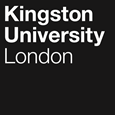 Programme SpecificationTitle of Course: BA (Hons) Fashion Promotion and Communication(BA (Hons) Fashion Promotion and Communication with Placement Year)This Programme Specification is designed for prospective students, current students, academic staff, and employers.  It provides a concise summary of the main features of the programme and the intended learning outcomes that a typical student might reasonably be expected to achieve and demonstrate if they take full advantage of the learning opportunities that are provided.  More detailed information on the learning outcomes and content of each module can be found in the course VLE site and in individual Module Descriptors.SECTION 1:	GENERAL INFORMATIONSECTION 2: THE COURSEAims of the Course (Introduction)The BA (Hons) Fashion Promotion and Communication course is a creative, exploratory, flexible, and dynamic approach to Fashion Promotion underpinned with business and marketing content and cultural, contextual theory. This combination of cultural and business awareness alongside creative thinking and technical skills enables students to locate their own skills and ambition firmly within the fashion industry. Students are encouraged to investigate the discipline through research, enquiry, development, and practice exploring the discipline contextually whilst observing new cultural and social perspectives. The course has strong theoretical content allowing students to develop strong narratives and content to support the conclusion of innovative, relevant and industry facing projects. The course design is aimed to enable a creative process aligned with current, industry knowledge with practical engagement and to support the students in meeting the expectations of the industry.“Graduates are expected to be multidisciplinary and possess a range of transferable digital skills. Design, develop shoot, edit, write_ these are the basic requirements of any job in the fashion industry. It’s all about content creation.” Emma Jones (2021) , European Art Director at Media Arts Lab. The student outcomes therefore will vary in shape and content but will allow students to explore areas including fashion image making/photography, fashion film, media communication, fashion styling & wardrobe, social media content, website design, show production/curation, journalism, and brand communication & strategy. Students will be encouraged to pursue and practice areas of interest, to take ownership of their learning, act as co-creators through a project-based learning approach and to consider new developments in fashion promotion and communication in the broader contextual environment.The Critical and Historical Studies (CHS) element of the degree is a three-year programme of study tailored to support students’ development as practitioners and researchers, and more closely explore the links and tensions between history, theory, and practice. Over the three-year programme of CHS, there is a move from the general to the particular, that culminates in the independent dissertation project, with key concepts introduced at Level 4 and reframed and more deeply theorized at Levels 5 and 6. Study visits and links with studio practice projects are key to the delivery Work Placement/Study Abroad YearKingston School of Art also offers the possibility to the student enrolled on the 3-year BA Fashion Promotion and Communication course to take a year out on placement in the UK, or to select that pathway upon admission/application to the course. The undergraduate student may choose to take an additional year between the second and final year of study (4 years study total) to be spent in  36 weeks of full-time supervised work placement or study abroad exchange, or a combination of both. It is the student’s responsibility to research and secure their own placement opportunity. However, there is support available for students in the department, looking to secure a placement through the placement officer can help you find a placement through a network of established contacts with employers. First year students will get a general introduction to placement year during their Welcome Week and second year students will get specific seminars, workshops, and individual meetings to be prepared to write a professional CV, cover letter and an appropriately curated format of their recent works. Continuous guidance and support will be given through the application process as the placement officer will promote and circulate any suitable opportunity to you and during the entire placement year out through scheduled visits and meetings. For study abroad, students will apply to the institution of their choice and go through the appropriate selection process.Aims of the Course To prepare students with the skills and attributes required for a professional career as a promotion and communication creative in fashion or related industries.To stimulate and incentivise curiosity, enquiry, experimentation, and creative-risk-takingTo provide learning experiences, resources and facilities which support independent learning.To engage students in the co-creation of projects which will challenge and motivate them  To engage students in the active development of their individual strengths, interests, and ambitionsTo provide opportunities for students to expand their discipline-specific knowledge, by exploring ideas and concepts in depth, and to contribute to the development of their chosen disciplineIntended Learning OutcomesThe programme learning outcomes (PLO) are referenced to the relevant QAA subject benchmarks indicated for Art and Design and the Frameworks for Higher Education Qualifications of UK Degree-Awarding Bodies (2016) as well as the Business and Management (2019) QAA Benchmark Statements, and relate to the typical student.  The course provides opportunities for students to develop and demonstrate knowledge and understanding specific to the subject, key skills, and graduate attributes in the following areas:PLO1 Critically analyse evaluate and interpret written and visual information to inform the representation, promotion, communication and recording of fashion.PLO2 Challenge contemporary industry practices taking a creative, enterprising and responsible approach to promotional concepts and processes.PLO3 Demonstrate a personal, contextual, and critical approach to the Fashion Industry underpinned by current theoretical and business knowledge applicable to Fashion Promotion and Communication.PLO4 Apply concepts and analysis to complete original, practical projects underpinned by industry theory, personal reflection, contextual and cultural knowledge.PLO5 Demonstrate proficiency and evaluate practical and technical skills appropriate for Fashion Promotion and Communication practice.PLO6 Present and communicate complex material coherently, using a variety of industry relevant and innovative techniques to a specified audience.PLO7 Devise strategies for managing multiple, complex projects with initiative, independence, professionalism, and responsible approaches.PLO8 Demonstrate a professional approach and personal responsibility to codes of conduct, teamwork, and self-management.PLO9 Synthesise and analyse prior experiences, using critical evaluation to identify areas of strength and gaps in knowledge, demonstrate autonomous learning and advancement. In addition to the programme learning outcomes identified overleaf, the programme of study defined in this programme specification will allow students to develop a range of key skills as listed in the following Graduate and Academic Success FrameworkOutline Programme StructureNB: There is a Placement Year Option between L5 and L6Full details of each module will be provided in module descriptors.N.B. For the 4-year pathway which includes the opportunity for students to take a full or partial placement year the existing validated modules for Design are : WP5209, WP5203 and WP5206Students exiting the course at this point who have successfully completed 120 credits at level 4 or above are eligible for the award of Certificate of Higher Education in Fashion Promotion and Communication.Students exiting the programme at this point who have successfully completed 120 credits at level 5 or above are eligible for the award of Diploma of Higher Education in Fashion Promotion and Communication.Principles of Teaching, Learning and Assessment The BA (hons) Fashion Promotion and Communication Programme 
straddles a lecture/ seminar delivery model with a creative practice philosophy which allows students to engage in project-based learning (PBL) , as co-creators, through access to KSA workshops dependant on their need, requirements, and specialist activities. This combination of theoretical and practical knowledge gained through the programme, aligns graduates to industry practices whilst pre-empting and responding to fashion’s fast pace and continuous creative renewal. A considerable facet of fashion promotion and communication as a subject area is the broad array of potential graduate roles, spanning traditional and online platforms, but, without limitation to the fashion industry. Many of the skills gained are transferable to other relevant, or even, diverse sectors of creative and practical activity.The programme is designed to develop creative and innovative thinkers and actors, through embracing approaches to problem solving underpinned by a pluralistic approach to the challenges within the fashion industry from both a business (product) and cultural (conceptual) perspective. Project work will span fashion industry, process, systems, and practices based on research, enquiry, and experimentation that enable students to conceptualise and validate their ideation through provocation, and challenge of systems and things, intended to develop each student’s unique identity. The programme educates students to address real world challenges with creativity, empathy and understanding, intended to shape not only their own unique practice and career path, but also to shape fashion promotion and communication activities in professional environments.  Teaching and learning practices have evolved as a response to industry impacts and requirements and in relation to the diversity of responses to those problems, by encouraging students to develop a solutions-based methodological approach to creative problem solving and practical outputs. Students are encouraged to develop their own informed and creative approach, based on contemporary research and practices, and the active engagement with enquiry-based learning. This will be achieved through knowledge sharing from a diversity of perspectives, cultures, and values, that highlight the importance of continuous, knowledge- based learning within a fashion industry context. The approach to Teaching, Learning and Assessment within the BA Fashion Promotion and Communication course is informed by Kingston University London’s Corporate and Strategic Plan, which emphasises advancing knowledge, making a difference to the world around us, and having an impact, through a balance of scholarship, research, and professional practice, ultimately delivering students whose abilities will not only be highly employable graduates but have the opportunity to shape society. A combination of learning principles has been used in the design of the curriculum that crosses disciplines and knowledge as it pertains to teaching and learning. The emphasis is on self-directed learning delivered through knowledge sharing, practice-based learning, co-creation, and tangible solutions-based examples, allowing students to apply their expanding knowledge of the subject area into specialist areas of practice. Projects and modules support the development and application of knowledge and skills which are integrated in an authentic and holistic way. Project based learning strategies supports students in their development as researchers and creative practitioners. Project briefs are devised in relation to the aims and outcomes defined in the overall module descriptor with the aim to empower students to interrogate tasks and to negotiate individual outputs appropriate to their specialist needs. This in turn encourages the majority of the briefs to be to be negotiated co-creations, in triangulation with the student (the performer), the academic (the institutional representative) and wherever possible an external contributor (the professional). Projects are assessed through several teaching and learning methods with formative and summative assessments and critiques and peer evaluation to provide students with feedback and to receive guidance, often in a feed-forward context. There is a diverse approach to the assessment methods from a more formal written /essay approach, the use of online blogs to document research methods and creative development activities, live projects requiring individual or group input but significantly within several the outputs students have a role as co-creators in negotiate what that output could be in response to meeting the learning outcomes. This could take the form of moving image , photography, installation, artefact, editorial, curatorial, and virtual outputs. The learning outcomes have been devised to enable constructive alignment with the set task and the assessment criteria allowing students to navigate individual responses and build on their individual skills, needs and ambitions.This course adopts the Kingston University Inclusive Curriculum Framework Learning & Teaching strategy to support and recognise the diverse body of students by creating an accessible curriculum both conceptually and practically, enabling students to see themselves reflected in the curriculum, equipping them with the skills to positively contribute to and work in a global and diverse environment. Teaching and learning activities support a variety of individual learning styles and abilities focusing on the student’s individual ownership of their learning journey. The course offers students multiple ways to engage with the curriculum that is inclusive by design, including but not limited to project work, tutorials, workshops and seminars, lectures, field trips and self-directed study. The assessment strategies utilised are equally diverse, with multiple opportunities for drop-in mentoring and support, formative assessment, feedback and feed-forward, information conversations, and progress reports. Learning activities include:Projects The term ‘project’ consists of a set of objectives that are often linked to a specific concept or problem. Students can interrogate the briefs to initiate and create their own outputs and projects based on a specific area of interest which may be developed over a period of time as agreed upon by the student and a member of the academic staff. This is particularly pertinent as it pertains to the major ‘capstone’ project which allows students to reflect on the knowledge and skills that they have acquired during their studies. Capstone Project The capstone project is designed to be a culminating educational experience for students, that summarises and synthesises all or part of a student’s academic experiences and learnings. Capstone projects help students to reflect on the knowledge and skills that they have acquired during their degree, as well as learn how to present them to a wider audience including potential future employers.Self-Directed Study An important component of the students’ learning is self-directed, designed to enable student reflection. For the Fashion promotion and Communication course engaging with the workshop facilities as part of their self-directed study is a key component in supporting the ‘making’ of work.Group work and interdisciplinary collaborations Students are encouraged to establish working contact with others in the fashion/design school community through project work designed to enable collaboration.Blended Learning Approach.The programme supports a blended approach, whereby a mix of face to face and online lectures inform knowledge which is then transmitted into the development of tangible outputs. The outputs themselves are supported by a mixture of face-to-face workshop access and online skills development through specialist workshops and activities. The learning environment is both a physical and digital space with formal underpinning and a creative design ethos. It supports course and student identity with each course with a developmental curriculum that progresses from concept to theories and practices mapped to the workshop activity/ experience.Peer Learning A vital component of teaching and learning practices between students who will be afforded ample opportunity to observe and review the work of their fellow students. The sharing of project outputs and the presentation of work to both peers, staff and external stakeholders is a key component of the programme, both at formative, summative and through group tutorials and seminars. VLE (Virtual Learning Environment)/Canvas The VLE is an online environment that utilizes a range of virtual teaching and learning tools, including online materials, School, and Faculty content. This benefits from a flexible set of virtual resources that support skills processes development and methods that enhance creativity and knowledge. The VLE also seeks to enhance communication, a sense of a community beyond the borders of the studio and school and encourage a broader discussion and debate. LinkedIn Learning – all courses based in the Kingston School of Art offer students’ free access to the online video tutorial platform LinkedIn Learning. This provides a wide range of subjects to choose from, many with downloadable exercise files, including software tutorials based on practice based learning and digital skills such as photography, graphics, web design, CAD, and Microsoft Office software, as well as courses on Business and Management skills. Some of these are embedded in the curriculum and offer additional self-paced learning, others may be taken at will by students wishing to broaden their employability skills in other areas. Study Visits By definition, a study visit will involve travelling to strategic venues of interest which may vary from visits to galleries and museums or to shows, exhibitions, or visits to industry or sites. They form an essential part of the students’ learning experience as they provide the broader context for experiential research activitiesSupport for Students and their LearningStudents are supported by:The diversity of assessment types is to ensure the inclusion and support of different learning styles and abilities within the program, offering students multiple ways of delivering content that is inclusive by design. Students are supported by: Lectures Tutorials Workshops Self-directed study Group work Debriefing sessions Informal conversations Self-assessment E-learning Study visits Presentations Lectures A member of staff or an invited external speaker will provide taught content, usually followed by group discussion and reflection to ensure a full understanding as well as to encourage critical analysis. Seminars Seminars consist of structured student or staff-led presentations followed by discussion. The seminar is usually based on a lecture topic or other shared content. Active participation in discussion as well as presentation skills are an expectation, with students encourage to participate in critical debate and analysis. Workshops/Practice environment Workshop related work takes place within specialist activities based upon students’ needs and responses to project outputs. This is normally undertaken under the  self-directed activity identified within module descriptors. Students are provided coursework that supports critical research skills, that also advises them on how to access resources, including the LRC, and the digital media workshop (DMW), 3D workshops, photography studio and digital media studios. Focused group and individual tutorials ensure the students are prepared for undertaking the activities within the workshops to support individual needs.Tutorials Tutors from a variety of backgrounds, including professional practice, academia, and industry will be selected to collaborate on specific briefs designed to challenge conventional thinking and spark tangible solutions. The teaching team are responsible for the organization of studio tutorials in small groups or on a one-to-one basis where individual support is required. Tutorials provide the opportunity for formative assessment where students receive feedback and feedforward on work in progress. Reviews The reviews and review of projects are fundamental part of the learning strategy. Students are required to make visual and/or written presentations of their work to both peers and staff as a response to a defined brief. Communication skills, which includes the ability to engage in positive discussion, are fundamental to the process. Formative oral feedback is given on a weekly basis and written/recorded formative feed forward at the mid-point of projects with summative written feedback at the conclusion of assignments. Mentoring Mentoring is specific and personal and enables students to engage with a specialist in a niche area they may be investigating such as a specific area of specialism in sustainability or technology. Mentors add value to the core team on a supply and demand basis offering individual tutorials for a limited basis. The Personal Tutor SchemeThe Personal Tutor Scheme (PTS)  as defined in some detail below is integral to the development of the student during the duration of the course and is embedded within specific modules in Level 4 this is in Professional practice 1, in Level 5 Professional Practice 2 and for Level 6 Professional Showcase. The Aims of the Personal Tutor Scheme To provide appropriate academic advice and guidance throughout a student’s studies by monitoring progress and identifying individual needs. To provide a holistic overview and guidance for individual study and the development of personal practice. To provide a formalised structure for the ongoing process of formative feedback and personal development embedded in studio culture and teaching. To help to develop a student’s ability to be self-reliant and reflective and their ability to use feedback/feed forward to best advantage. Key Features of the Personal Tutor scheme Personal Tutors will be allocated at the beginning of the academic year. The introductory welcome tutorial meeting will occur at the beginning of the academic year. Subsequent tutorials will follow and respond to key stages in the academic year. Students will keep the same personal tutor throughout their year of study. One-to-one meetings will vary in length depending on the profile and needs of individual students. The Design School will employ a full-time staff member to lead and manage the programme. The permanent nature of the staff affords them substantial and visible presence for students and as such is designed to be supportive and helpful. Teaching and learning within the course are enhanced through the strategic use of Part Time faculty and Hourly Paid Lectures (HPLs) with project related skills, knowledge, and expertise. Under the personal tutor scheme permanent staff will assume this role and their responsibilities will include: To help students to make the transition to undergraduate level study and understand how to use feedback and feed forward on the course To encourage students to be proactive in making links between their course and their professional and/or academic aspirations To explore students’ research aspirations To help students gain confidence in contributing to, and learning from, constructiveTo encourage students to become part of a wider disciplinary and/or professional community To help students to prepare for the dynamics of supervision Students are also supported by: A Module leader for each module A Course Director to help students understand the programme structure Personal Tutors to provide academic and personal support Technical support for practical projects A designated Course Administrator An induction week at the beginning of each new academic session Staff Student Consultative Committee Canvas – a versatile online interactive intranet and learning environment accessible both on and off-site` Careers and Employability Services Team who provide support for students prior to undertaking work placement(s). LinkedIn Learning – an online platform offering self-paced software tutorials A substantial Academic Success Centre that provides academic skills support for both Undergraduate and Postgraduate students Student support facilities that provide advice on issues such as finance, regulations, legal matters, accommodation, international student support etc. A Student Achievement Officer who provides pastoral support Support for students with disabilities The Union of Kingston Students In addition, students are supported by: Staff Structure The staff support structure is supported by the Course Leader, who coordinates all levels within a course. The Curriculum is delivered through projects across 9 modules by the Course Leader, fulltime fractional FTE staff and visiting specialist HPL lecturers that provide the appropriate learning and teaching experience. Staff facilitate the student experience across each level of the course, moving from an explicit to implicit role in students’ development, enabling students from the outset to learn how to learn, take ownership of their journey become increasingly independent. Dedicated technicians provide support in technical areas as required such as in the Digital Media workshops (DMW) and Photography in conjunction with the academic staff teams. InfrastructureThe School adopts an infrastructure of learning support means beyond the immediacy of academic courses.  These broadly divide into key mechanisms (course facing e.g., NSS) and enhancement opportunities (student facing e.g., Turing), including:Up to date knowledge of relevant University systems and proceduresStudent Office with a dedicated Course AdministratorAcademic Success Centre that provides academic skills support for Undergraduate and Postgraduate studentsStudent Achievement Officer who provides pastoral support.NUS (National Union of Students)Union of Kingston StudentsUniversity’s Mentoring SchemeRPCL (Recognition of Prior Certificated Learning) / RPEL (Recognition of Prior Experiential Learning) processesNSS (National Student Survey)Staff/Student Consultative Committee (SSCC)Board of Study (BOS)Annual MonitoringErasmus Exchange programmesInformation on Scholarships and BursariesAlumni and Graduate ExperienceLanguage Support for international studentsSupport for students with DisabilitiesCareers and Employment ServicesFaculty-aligned Careers Advisers who run workshops, weekly drop-ins and 1:1 appointmentsInformation Services, including the Library Resources CentresPersonal Tutor SchemeEnsuring and Enhancing the Quality of the CourseThe University has several methods for evaluating and improving the quality and standards of its provision.  These include:External examinersBoards of study with student representationAnnual Monitoring and EnhancementPeriodic review undertaken at subject levelStudent evaluation including Module Evaluation Questionnaire (MEQs), level surveys and the National Student Survey (NSS)Moderation policiesFeedback from employersEmployability and work-based learning All courses in The Design School address the issue of employability through engaging directly with industry and external partners and institutions. This is supported in course teaching by the professional and industrial expertise of course teams as well as visiting specialist practitioners.This ethos of professionalism is planned and delivered through the course curriculum at all levels. Delivery of employability is staged and structured via student progression through and across course levels through the proposed Professional Practices modules and Level 6 Professional Showcase module. The aim is to ensure that students are effectively equipped for the world of work on their graduation from the course. Through each of the modules a range of skills including technical instruction and individual and personal and developmental skills support the student individual ambitions and career aspirations. (see Modules)Also located within the Fashion department is the BA (Hons) Fashion (Design) course. This sister course to BA Fashion promotion and Communication programme has a long history and exceptional experience and interaction with Industry with many graduates undertaking paid placements and/or graduate employment across the international creative industries at all levels of the market including:AcneAlexander McQueen All Saints ArtekASOS BamfordBoden BurberryChanelChloeCOSDiorDonna KaranGivenchyHugo Boss  H&MJack Wills JLP Pringle Pull & Bear Max MaraMulberry  PumaOld NavyRiver Island Stella McCartney ToastTom FordVictoria Beckham ZARADue to the requests from many of the brands for internship and graduate roles relevant to promotional practice and included job titles such as Visual Merchandiser, Stylist Coordinator, Content Marketing Assistant, SEO Assistant, Brand Assistant, Creative Executive, Digital Production Assistant, Online image producers, Press Assistants and Digital Marketing professionals. It is envisaged that the Fashion promotion and Communication students will benefit from these existing links as well as newer employers from acrossthe sector that includes, traditional retail, fashion, cosmetic brands as well as new online platforms and traditional PR agencies. On completion of the course students will have completed a capstone project, a dissertation and constructed a strategic body of work. The Capstone Project encourages students to engage with industry and to promote their body of work in an appropriate manner which is devised and implemented through the Level 6 professional Showcase Module. They will be required to utilise communication vehicles such as a website or social media platforms, as well as other promotional materials to best represent themselves as employable graduates. Students will be supported in preparation for graduation through the development of outward facing media and communication vehicles that showcase the breadth of their knowledge and work, as well as professional advice on writing CVs, covering letters that highlight project work they have undertaken. Additional visual support will be offered via the online graduate site  and the input from recruitment agencies and platforms such as Arts Thread who already visit the Design School to support students who wish to upload to the site, as well as giving insight into securing work upon graduation. Further preparation for employability is delivered by the course through live sponsored projects which follows  the delivery  model of the Fashion design programme who work regularly with international and national companies.Students will also have the opportunity, to assist their peers collaboratively in supporting them for external shows and events, as well as individually participating in Graduate Fashion Week. This being another opportunity for Promotion and Communication students to display work and engage in national competitions specific to the subject area, with access to potential industry employers. Work-based learning, including sandwich courses and higher or degree apprenticeshipsWork placements are actively encouraged – although it is the responsibility of individual students to source and secure such placements.  This allows students to reflect upon their own personal experience of working in an applied setting, to focus on aspects of this experience that they can clearly relate to theoretical concepts and to evaluate the relationship between theory and practice.Other sources of information that you may wish to consultQAA Subject StatementsArt & Designhttp://www.qaa.ac.uk/docs/qaa/subject-benchmark-statements/sbs-art-and-design-17.pdf?sfvrsn=71eef781_16Business and Managementhttps://www.qaa.ac.uk/docs/qaa/subject-benchmark-statements/subject-benchmark-statement-business-and-management.pdf?sfvrsn=db39c881_5History of Art, Architecture & Designhttp://www.qaa.ac.uk/docs/qaa/subject-benchmark-statements/sbs-history-of-art-architecture-and-design-17.pdf?sfvrsn=dc98f781_14 Kingston University websitehttps://www.kingston.ac.uk/undergraduate/Course Pageshttps://www.kingston.ac.uk/undergraduate-course/fashion/https://www.kingston.ac.uk/undergraduate-course/fashionpromotion/Development of Course Learning Outcomes in ModulesThis table maps where course learning outcomes are summatively assessed across the modules for this course.  It provides an aid to academic staff in understanding how individual modules contribute to the course aims, a means to help students monitor their own learning, personal and professional development as the course progresses and a checklist for quality assurance purposes.  Students will be provided with formative assessment opportunities throughout the course to practise and develop their proficiency in the range of assessment methods utilised.Date first producedJanuary 5th 2022Date last revisedFebruary 2023Date of implementation of current versionSeptember 1 2023Version number2FacultyKSASchoolDesignDepartment FashionDelivery InstitutionKingston UniversityAward(s) and Title(s):BA (Hons) Fashion Promotion and Communication,BA (Hons) Fashion Promotion and Communication with Placement Year.Intermediate Awards(s) and Title(s):Students exiting the programme who have successfully completed 120 credits at level 4 or above are eligible for the award of Certificate of Higher Education in Fashion Promotion and Communication.Students exiting the programme who have successfully completed 120 credits at level 5 or above are eligible for the award of Diploma of Higher Education in Fashion Promotion and Communication.FHEQ Level for the Final Award:Honours degree level 6Awarding Institution:Kingston UniversityTeaching Institution:N/ALocation:Kingston University, Knights Park, Penrhyn RoadLanguage of Delivery:EnglishModes of Delivery:Full time. Full time with Placement YearAvailable as:Full field, Minimum period of registration:3 Year FT4 Year FT with placement yearMaximum period of registration:5 Year FT5 Year FT with placement yearEntry Requirements: The minimum entry qualifications for the programme are:The preferred entry route for this course is for applicants to be taking a Foundation Diploma in Art & Design, or the recognised equivalent.Applicants will need a minimum of 112 tariff points from recognised Level 3 qualifications such as A-levels, BTECs, and IB.Applicants may also be recruited from Foundation Diploma in Art & Design, or the recognised equivalent whereby a portfolio of work is the normal output for consideration. However, this is not an essential component of the admissions process, offers will be made on the basis of a UCAS application, evidence of creative/written outputs from an individual perspective and a personal statement.Plus, GCSE (score 9-4): five subjects including English and Maths (Key Skills and Functional Skills Level 2 may be used in lieu of GCSE English and Maths).Entry is normally at Level 4 with A-level or equivalent qualifications (Transfer from a similar course is possible at Level 5 with passes in comparable Level 4 modules – but is at the discretion of the course team.  Intake is normally in September.Additionally A score of 6.0 overall with a minimum of 5.5 in each element in the British Council IELTS Academic English Test, or 80 TOEFL or equivalent is required for those for whom English is not their first language.Mature ApplicantsApplications are welcomed from mature students (aged over 21) who can demonstrate, through /written work and relevant experience, that they have developed the required cognitive and technical skills through their life experiences.Recognition of Prior Learning Credits held from a previously undertaken degree course, HND/C or the equivalent UK or overseas qualifications, may enable the student to apply for exemption from part of a course and/or enter directly onto other levels. Exemptions will depend on the level and subjects that have been previously studied.The course particularly welcomes applications from students from a wide range of backgrounds in addition to the traditional feeder routes, and adopts an inclusive approach to learning and teaching, and that the faculty recognises diversity as a key driver of creativity. The course actively seeks applicants who are passionate about their subject and whose previous qualifications have adequately prepared them to succeed at degree level..Programme Accredited by:N/AQAA Subject Benchmark Statements:Art and Design (2016) QAA Benchmark StatementBusiness and Management (2019) QAA Benchmark Statement.Approved Variants:N/AUCAS Code:TBCProgramme Learning OutcomesProgramme learning outcomes should be expressed as an action verb that clearly describes what the student will be able to do on completion of the course.  Further guidance on writing learning outcomes can be found in the University’s Level Descriptors and in the SEEC Credit Level Descriptors for Higher Education - 2016Programme Learning OutcomesProgramme learning outcomes should be expressed as an action verb that clearly describes what the student will be able to do on completion of the course.  Further guidance on writing learning outcomes can be found in the University’s Level Descriptors and in the SEEC Credit Level Descriptors for Higher Education - 2016Programme Learning OutcomesProgramme learning outcomes should be expressed as an action verb that clearly describes what the student will be able to do on completion of the course.  Further guidance on writing learning outcomes can be found in the University’s Level Descriptors and in the SEEC Credit Level Descriptors for Higher Education - 2016Programme Learning OutcomesProgramme learning outcomes should be expressed as an action verb that clearly describes what the student will be able to do on completion of the course.  Further guidance on writing learning outcomes can be found in the University’s Level Descriptors and in the SEEC Credit Level Descriptors for Higher Education - 2016Programme Learning OutcomesProgramme learning outcomes should be expressed as an action verb that clearly describes what the student will be able to do on completion of the course.  Further guidance on writing learning outcomes can be found in the University’s Level Descriptors and in the SEEC Credit Level Descriptors for Higher Education - 2016Programme Learning OutcomesProgramme learning outcomes should be expressed as an action verb that clearly describes what the student will be able to do on completion of the course.  Further guidance on writing learning outcomes can be found in the University’s Level Descriptors and in the SEEC Credit Level Descriptors for Higher Education - 2016Knowledge and UnderstandingOn completion of the course students will be able to:Intellectual SkillsOn completion of the course students will be able toSubject Practical SkillsOn completion of the course students will be able toA1PLO2 Challenge contemporary industry practices taking a creative, enterprising, and responsible approach to fashion promotion and communication concepts and processes.B1PLO1 Critically analyse evaluate and interpret written and visual information to inform the representation, promotion, communication and recording of fashionC1PLO5 Demonstrate proficiency and evaluate practical and technical skills appropriate for Fashion Promotion and Communication practiceA2PLO3 Demonstrate a personal, contextual, and critical approach to the Fashion Industry underpinned by current theoretical and business knowledge applicable to Fashion Promotion and Communication.B2PLO4 Apply concepts and analysis to complete original, practical projects underpinned by industry theory, personal reflection, contextual and cultural knowledge.C2PLO6 Present and communicate complex material coherently, using a variety of industry relevant and innovative techniques to a specified audience.A3PLO8 Demonstrate a professional approach and personal responsibility to codes of conduct, teamwork, and self-management.B3PLO9 Synthesise and analyse prior experiences, using critical evaluation to identify areas of strength and gaps in knowledge, demonstrate autonomous learning and advancement. C3PLO7 Devise strategies for managing multiple, complex projects with initiative, independence, professionalism, and responsible approaches.Digital and Numerical SkillsInterpersonal SkillsResearch SkillsManagement and leadershipTake responsibility for own learning and plan for and record own personal developmentSynthesise information to express ideas clearly in writing and the spoken word to diverse and multiple audiencesHandle and understand number as required for contextWork well with others in a group or teamIdentify and use effective ways to search and validate information  Seek opportunities to initiate and determine the scope of a task/projectView problems from a diverse range of perspectives to find solutionsRecognise own academic strengths and weaknesses, reflect on performance, and progress and respond to feedbackPresent, challenge and defend ideas effectivelySummarise and visualise numerical dataWork flexibly and respond to changeCritically evaluate information and use it appropriatelySeek opportunities to identify and secure resources needed to undertake the task/project; efficiently schedule and manage the resourcesSeek opportunities to address global and long-term challenges  Organise self effectively, agreeing and setting realistic targets, accessing support where appropriate and managing time to achieve targetsActively listen to ideas of others in an unbiased wayNavigate, interact, and contribute effectively, safely, and legally with various digital platforms, including the webDiscuss and debate with others and make concessions to reach agreementApply the ethical requirements in both the access and use of informationSeek opportunities to set the direction, successfully complete and evaluate a task/project, revising the plan where necessaryImagine, create, and exploit solutions and more abstract ideas, including experimentation and risk-takingWork effectively with limited supervision in unfamiliar contextsUse personal and professional digital tools and environmentsGive, accept, and respond to constructive feedbackComply with legal requirements in both the access and use of informationSeek opportunities to motivate and direct others to enable an effective contribution from all diverse participantsWork with complex ideas and problems, making evidence-based recommendationsUse technologies to effectively communicate and collaborate across dispersed/global teams.Show sensitivity and respect for diverse values and beliefsAccurately cite and reference information SourcesEnterprise skills (ability to anticipate, identify, and grasp opportunities)Commercial acumenLevel 4Level 4Level 4Level 4Level 4Core modulesModule codeCredit ValueLevelTeaching BlockFashion Promotion and Communication 1FN4008304TB1 & TB2Professional Practice 1FN4006304TB1 & TB2Fashion ContextFN4007304TB1 & TB2Image Text and Style: Themes in the History of Fashion MediaHA4111304TB1 & TB2Level 5Level 5Level 5Level 5Level 5Core modulesModule codeCredit ValueLevelTeaching BlockFashion Promotion and Communication 2FN5007305TB1Professional Practice 1FN5006305TB1 & TB2Fashion DirectionFN5008305TB2Critical issues in Fashion Media: Research and PracticeHA5109305TB1 & TB2Level 6Level 6Level 6Level 6Level 6Core modulesModule codeCredit ValueLevelTeaching BlockFashion Promotion CampaignFN6007306TB2Professional ShowcaseFN6005306TB2Fashion RealisationFN6006306TB1DissertationHA6102306TB1Module codeModule codeLevel 4Level 4Level 4Level 4Level 5Level 5Level 5Level 5Level 6Level 6Level 6Level 6Module codeModule codeFN4008-Fashion ContextFN4007 Fashion Promotion & Communication 1FN4006 Professional Practice 1HA4111 - Image, Text and Style: Themes in the history of fashion mediaFashion Promotion & Communication 2FN5006 Professional Practice 2FN5008 Fashion DirectionHA5109 - Critical Issues in Fashion Media: Research and PracticeFN6006  Fashion RealisationHA6102 - DissertationFN6005 Fashion ShowcaseFN6007  Fashion Promotion Campaign (Capstone)Knowledge & UnderstandingA1SSSSSSSKnowledge & UnderstandingA2SSSSSSSSSSKnowledge & UnderstandingA3SSSSSSSSSSIntellectual SkillsB1SSSSSSSIntellectual SkillsB2SSSSSSSSIntellectual SkillsB3SSSSSSSSSPractical SkillsC1SSSSSSSSPractical SkillsC2SSSSSSSSSPractical SkillsC3SSSSSSSSS